BOTANICAL ART & TRAVEL SKETCHINGwith Leonie Norton10 -17 May 2015Saturday 9 May	Stay Raffles Hotel, opposite Nadi Airport. Dinner with the group (own expense)                                         
Sunday 10 May	Breakfast in hotel, excurison to The Garden of the Sleeping Giant. 			Lunch at Raffles (own expense)Afternoon flight to Savusavu. Monday  11 May08.00 am		Breakfast 8.00am each morming09.00-12.00		Botanical Art workshop10.30 am		Morning tea
12.30 pm		Lunch
01.30 pm		Pen & Wash Workshop, sketching around resort	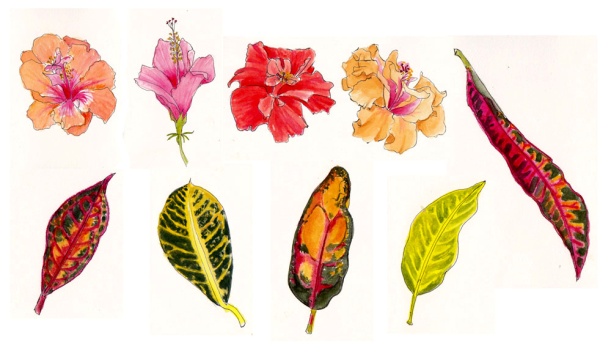 07.00 pm		Dinner 7.00pm each eveningTuesday  12 May09.00 -12.00		Botanical Art Workshop10.30 am		Morning tea
12.30 pm		Lunch
Afternoon		Visit to Savusavu, local market, hot springs and shops. Sketching in town.Wednesday 13 May09.00-12.00		Botanical Art Workshop10.30 am		Morning tea
12.30 pm		BBQ lunch at Wina beach with sketching, relaxing – free afternoonThursday 14 May
09.00-12.00 		Botanical Art Workshop10.30 am		Morning tea
12.30 pm		Lunch
01.30 pm		Rainforest trek with sketching
Friday 15 May
09.00-12.00		Botanical Art Workshop10.30 am 		Morning tea
12.30 pm		Lunch
Afternoon 		Waterfall excursion (leisurely walk) with sketching
Saturday 16  May09.00-12.00		Botanical Art Workshop10.30 am		Morning tea	
12.30 pm 		Lunch
01.30 pm 		Relaxing. Optional outings to beach or locations along the coast with sketching
Sunday 17  May
Return to Nadi and flights homeThe afternoon programme may change depending on the weather and the interests of the group